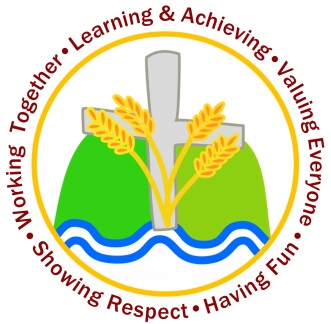      C.E. Primary School                         	15th April 2016Dear Parents To support the children’s learning in our new topic “Where to?” we have planned for Wren and Robin classes to visit Chichester city centre on Tuesday 26th April to look at a range of local landmarks.To help us reduce costs we are asking for all children to be dropped off at the north end of the Festival Theatre car park, at 9.00am near the Theatre, as this is the first landmark we will be looking at.  Mrs Yelland, Mrs Upjohn and Mrs Elliott will be waiting to meet all the children.  If you have an older child, you are very welcome to bring them to school 5 minutes early.  At the end of the morning we have arranged for a coach to collect us from the canal basin and bring us back to school in time for lunchOn the day children should wear their full school uniform and bring a light raincoat.  Please could you also provide your child with a small backpack, containing plastic bottle of water and a light healthy snack. We are asking for a small contribution of £2.80 to cover the cost of insurance and the coach trip back to school.  Although the contribution is voluntary we do need to point out that it is probable that the visit will not take place unless all parents. Who are able, are willing to contribute. As a school we do not have the resources to fund this visit ourselves.Please so speak to Mr King in confidence if you are unable to contribute on this occasion. This should be a very educational and worthwhile trip.Please return the consent slip together with your contribution of £2.80. We trust that the details you have already provided on the off-site permission/medical form are still correct. Please do let us know if any of these details have changed.Yours sincerely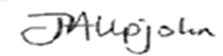 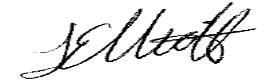 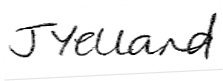 J. Yelland                        I. Elliott                           J. Upjohn……………………………………………………………………………………………………………………………………………………CHICHESTER VISITI confirm that I am happy for my child …………………………………………………….to participate in the visit to Chichester  city centre and enclose a contribution of £2.80 towards the cost of insurance and a return coach.  I confirm I will arrange for my child to be dropped off at the north end of Chichester Festival Theatre car park at 9.00am.  Signed …………………………………………………………………………………………………….